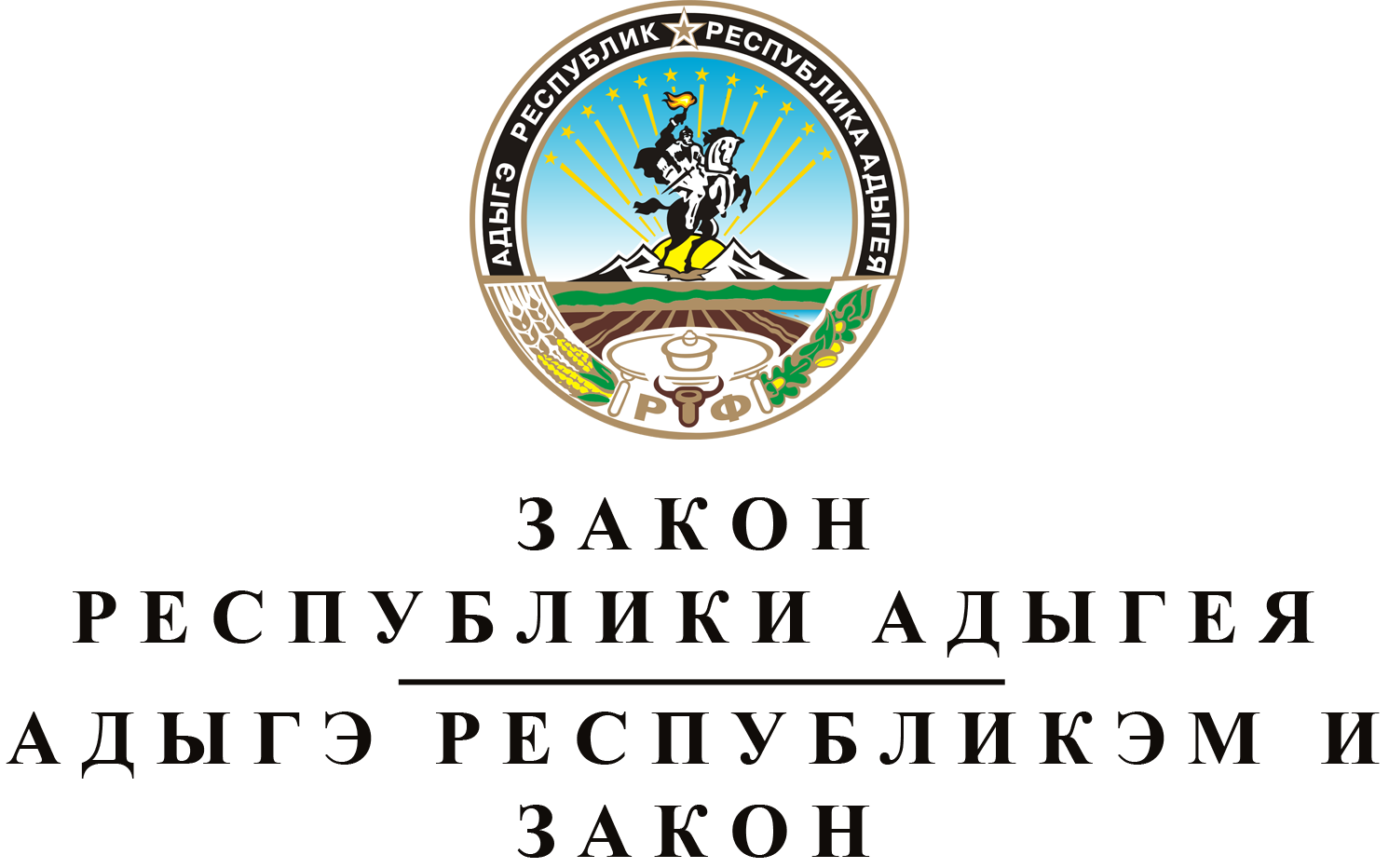 О  ПРИЗНАНИИ  УТРАТИВШЕЙ  СИЛУ  ЧАСТИ  2  СТАТЬИ  21
ЗАКОНА  РЕСПУБЛИКИ  АДЫГЕЯ  "О  БЮДЖЕТНОМ  ПРОЦЕССЕ
В  РЕСПУБЛИКЕ  АДЫГЕЯ"Принят Государственным Советом - Хасэ Республики Адыгея
28 июля 2021 годаСтатья 1.	О признании утратившей силу части 2 статьи 21 Закона Республики Адыгея "О бюджетном процессе в Республике Адыгея"Признать утратившей силу часть 2 статьи 21 Закона Республики Адыгея от 8 апреля 2008 года № 161 "О бюджетном процессе в Республике Адыгея" (Собрание законодательства Республики Адыгея, 2008, № 4, 7; 2009, № 4, 7, 10; 2010, № 3, 7, 8; 2011, № 6, 8, 11, 12; 2012, № 4, 7; 2013, № 9; 2014, № 6, 12; 2015, № 7, 10; 2016, № 8, 11; 2017, № 3, 7, 10, 11, 12; 2018, № 10; 2019, № 6, 12; 2020, № 3, 6, 8, 9, 12; 2021, № 6).Статья 2.	Вступление в силу настоящего ЗаконаНастоящий Закон вступает в силу со дня его официального опубликования.Глава  Республики  Адыгея	М.К. КУМПИЛОВг. Майкоп
4 августа 2021 года
№ 479